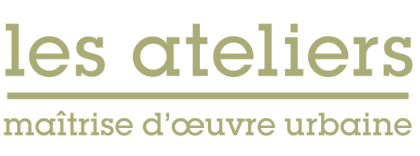 Application form Guiana 2016 :NAME First name :__________________________________________________  Birth date : ________________ Nationality : ______________________________Postal address  : ___________________________________________________________________ E-mail :_____________________________________ Mobile phone : _________________________Somebody to contact in case of problem : ___________________________ Tél. : _______________Degrees : _________________________________________________________________________Current situation : ___________________________________________________________________Participation to other collective works:___________________________________________________
How did you hear about Les Atelier?; ________________________________________________    Skills (from 0 : nul to 4 : mastery)Describe yourself in 80 words:LANGUAGES 01234FrenchEnglishDutchOther:EXPRESSION01234Hand drawingComputer drawing Writing/Analytical skillsPhotography/photo montagesIndesign softwareAbility to work on a teamOthers :SPECIFIC SKILLS (specify)01234Strategic planningVisual ArtsEconomyEnvironmental planningLandscape designAgronomy……